ГУ «Могилевская областная государственная  инспекция по семеноводству, карантину и защите растений»+СИГНАЛИЗАЦИОННОЕ СООБЩЕНИЕот 22 май 2017 годаВНИМАНИЕ: БОЛЕЗНИ ОЗИМОГО РАПСА!!!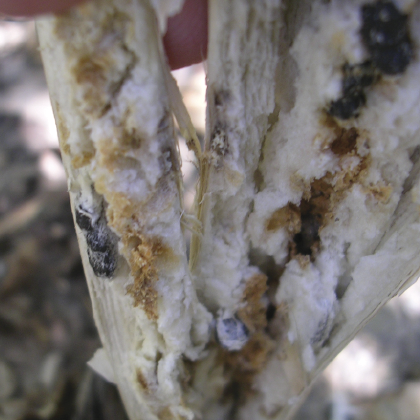 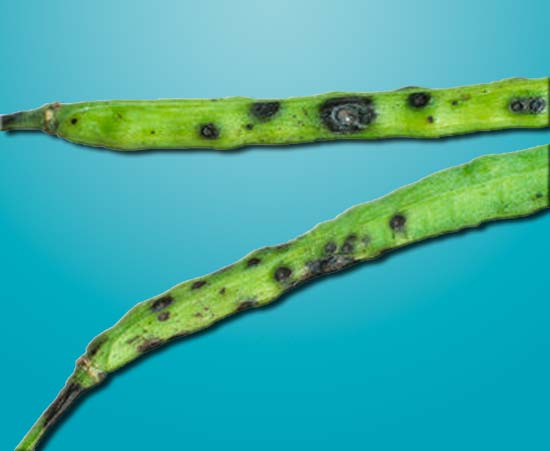 Посевы озимого рапса находятся в фазе цветения.  Наступили оптимальные сроки для проведения защитных мероприятий против болезней. Теплая погода с проходящими дождями последней недели способствует заражению растений  альтернариозом и склеротиниозом.  Начиная с первой половины цветения, приступают к обработкам озимого рапса против склеротиниоза. Ближе к концу цветения посевы необходимо обработать против альтернариоза. Своевременное проведение фунгицидной защиты позволит сформировать и сохранить более высокий урожай данной культуры.Защитные мероприятия проводятся препаратами согласно «Государственного реестра средств защиты растений (пестицидов) и удобрений, разрешенных к применению на территории Республики Беларусь».*Применение пестицидов проводить в строгом соответствии с действующими правилами охраны труда и техники безопасности.Отдел фитосанитарной диагностики, прогноза и контроля за применениемсредств защиты растений.